 ОТДЕЛ ОБРАЗОВАНИЯ БАШМАКОВСКОГО РАЙОНА ПЕНЗЕНСКОЙ ОБЛАСТИМУНИЦИПАЛЬНОЕ  АВТОНОМНОЕ  ОБРАЗОВАТЕЛЬНОЕ УЧРЕЖДЕНИЕ ДОПОЛНИТЕЛЬНОГО ОБРАЗОВАНИЯДЕТСКО-ЮНОШЕСКАЯ  СПОРТИВНАЯ  ШКОЛА р.п. БАШМАКОВО   ПЕНЗЕНСКОЙ  ОБЛАСТИ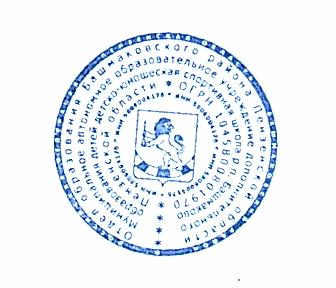 Принята                                                                                                                   Утвержденана Педагогическом  Совете                   Приказом директора МАОУДОДЮСШ р.п.Башмаковопротокол № 01 от 28.08.2020 г                                                                № 179-п  от 28.08.2020г.  Дополнительная  общеобразовательная общеразвивающая программа «Вольная Борьба»	Возраст детей: 7-13  лет	Срок реализации  программы:  1 год	Тренер – преподаватель   Дариги Надырхан Сафаралир.п. Башмаково2020 г.1. ПОЯСНИТЕЛЬНАЯ ЗАПИСКАДополнительная общеразвивающая программа  по вольной борьбе (далее Программа) является основным документом определяющим направленность и содержание учебного процесса в спортивно-оздоровительных группах  отделения вольной борьбы в МАОУДОДЮСШ р.п. Башмаково Пензенской области. Настоящая Программа разработана в соответствии с нормативно-правовыми актами, регламентирующими деятельность образовательных учреждений и реализацию дополнительных общеразвивающих программ в области физической культуры и спорта:Федеральный закон РФ от 29.12.2012 г. № 273-ФЗ «Об образовании в Российской Федерации»;Федеральный закон РФ от 04.12.2007 г. № 329-ФЗ «О физической культуре и спорте в Российской Федерации»;Приказ Министерства спорта России от 27 декабря 2013 года № 1125 «Об утверждении особенностей организации и осуществления образовательной, тренировочной и методической деятельности в области физической культуры и спорта»;Приказ Минобрнауки России от 29.08.2013 года № 1008 «Об утверждении Порядка организации и осуществления образовательной деятельности по дополнительным общеобразовательным программам»;Постановление Главного государственного санитарного врача Российской Федерации от 4 июля 2014 года № 41 « Об утверждении Сан.ПиН 2.4.4.3172-14 «Санитарно-эпидемиологические требования к устройству, содержанию и организации режима работы образовательныхорганизаций дополнительного образования детей», зарегистрировано в Минюсте Российской Федерации 20 августа 2014 года № 33660.- Уставом  МАОУДОДЮСШ р. п. Башмаково;- Образовательной программой МАОУДОДЮСШ р. п. Башмаково от 28.08.2020 г.;             - Положением о порядке установления и изменения учебной нагрузки тренеров-преподавателей Муниципального автономного  образовательного учреждения дополнительного образования детско-юношеской   спортивной  школы р.п. Башмаково   Пензенской  области от 28.08.2020 г.Вольная борьба это единоборство двух атлетов по определенным правилам с помощью специальных технических приемов. Цель борцовского поединка – заставить соперника коснуться ковра обеими лопатками и удержать его в таком положении не менее 2 секунд. Если за время схватки никому из соперников сделать это не удается, победителем признается спортсмен, набравший большее количество очков за удачно проведенные технические приемы.Вольная борьба является эффективным средством воспитания важных черт характера человека: смелости, решительности, целеустремленности и настойчивости, самообладания, а также таких нравственных качеств, как уважение к сопернику, честность, благородство в отношении к слабому и мн. др. В условиях поединка многие дети впервые в жизни встречаются лицом к лицу со своим соперником и, вступая с ним в непосредственный контакт, не имеют права отступить. Перед ними стоит задача победить. В таком поединке бывает затронуто самолюбие, здесь многое связано с максимальным напряжением сил, могут возникнуть конфликтные ситуации, не исключены неприятные болевые ощущения, падения, ушибы. Все это необходимо выдержать и преодолеть.Важнейшим результатом занятий борьбой следует признать формирование способности преодолевать трудности. Это качество, особенно приобретенное в юношеские годы, помогает человеку всю последующую жизнь. Оно связано с совершенствованием обостренных чувств чести и самолюбия, самостоятельности и способности быстро принимать волевые решения. Мощное и многократное проявление волевых действий, способность сдерживать личные желания, если они расходятся с общепринятыми установками или традициями конкретного коллектива, честность, благородство в отношении к более слабому партнеру и т.п. Развитию всего этого способствуют занятия борьбой. Все эти качества в единоборствах являются связующими звеньями между собой.В данной программе представлен примерный план построения тренировочного процесса в спортивно-оздоровительных группах, определена общая последовательность изучения программного материала. Программа предназначена для тренеров-преподавателей, специалистов и руководителей учреждений дополнительного образования физкультурно-спортивной направленности.Основная цель программы  - обеспечение разностороннего физического развития и укрепление здоровья учащихся посредством занятий вольной борьбой.Основные  задачи: - удовлетворение индивидуальных потребностей учащихся в занятиях вольной борьбой;- развитие физических качеств, повышение уровня общей физической подготовленности;- изучение технических приемов;- воспитание морально-волевых  качеств личности;- отбор перспективных юных борцов для зачисления в группы 2-3 года базового и группы продвинутого уровня .В результате реализации программы ожидается овладение учащимися  техникой выполнения общеразвивающих упражнений и основныхприемов борьбы, повышение уровня развития физических качеств. Программа призвана подготовить учащихся к сдаче контрольных нормативов по физической подготовке в соответствии с их возрастом и в конечном итоге подготовить учащихся к освоению предпрофессиональной программы.Обучение по данной программе предусмотрено в спортивно-оздоровительных группах, которые формируются   из вновь зачисляемых детей 7-13 лет, желающие заниматься избранным видом спорта и имеющие медицинский допуск к занятиям. Приём на обучение осуществляется по письменному заявлению законных представителей поступающих.Требования к возрасту, наполняемости групп ифизической подготовленности учащихся, предусмотренные программой, представлены в Таблице 1.Таблица 1Особенности формирования групп 2. УЧЕБНЫЙ ПЛАНОбучение вольной борьбе —  многолетний целенаправленный процесс, представляет собой единую организационную систему, обеспечивающую преемственность задач, средств, методов, форм подготовки учащихся всех возрастных групп.Задачи тренировочного процесса на спортивно-оздоровительном этапе обучения:- укрепление здоровья, улучшение физического развития, закаливание;- приобретение разносторонней физической подготовленности на основе занятий вольной борьбой;- выявление задатков и способностей детей;- воспитание черт спортивного характера;- обучение основам техники борьбы, подготовка к действиям в различных ситуациях самозащиты;- развитие физических качеств (силы, выносливости, быстроты, гибкости и ловкости);- формирование устойчивого интереса, мотивации к занятиям борьбой и к здоровому образу жизни;- воспитание моральных и волевых качеств, воспитание черт спортивного характера.С учетом выше изложенных задач тренировочные занятия по вольной борьбе проводятся в соответствии с годовым учебным планом, рассчитанным на 46 недель (Таблица 2).В годовом учебном плане часы распределены на основные разделы по предметным областям:- теоретическая подготовка;- общая физическая подготовка;- специальная физическая подготовка;- технико-тактическая подготовка;- участие в соревнованиях.Учебный год составляет 46 недель, из которых 36 учебных недель, непосредственно в условиях детско-юношеской спортивной школы, 8 недель спортивно- оздоровительная площадка (лето) и 2 недели предусмотренных для самостоятельной работы по индивидуальным планам, восстановительных мероприятий в условиях каникулярного периода.Таблица 2Годовой учебный планТаблица 3Объем тренировочной нагрузкиПродолжительность одного занятия в спортивно-оздоровительных группах не должна превышать 2 академических часов (1 академический час равен 45 мин.).3. МЕТОДИЧЕСКАЯ ЧАСТЬ 3.1. Методические рекомендации по организации тренировочного процессаЗначительное омоложение контингента спортсменов, произошедшее в последние годы, создало предпосылки для обязательного осуществления начальных занятий по вольной борьбена спортивно-оздоровительном этапе подготовки.Основная цель этого этапа–развитие физической и координационной готовности к простейшим упражнениям (общеразвивающим, специальным и техническим).   Спортивная тренировка детей и подростков, в отличие от тренировки взрослых, имеет ряд методических и организационных особенностей:1. Тренировочные занятия с учащимися не должны быть ориентированы на достижения в первые годы занятий высокого спортивного результата.2. Тренировочные и соревновательные нагрузки должны соответствовать функциональным способностям растущего организма.3.  В процессе занятий необходимо соблюдать рациональный режим, обеспечить гигиену быта, хорошую организацию врачебно-педагогического контроля за состоянием здоровья, подготовленности учащихся и их физическим развитием.4. Надежной основой успеха юных борцов является приобретенный фонд умений и навыков, всестороннее развитие физических качеств, решение функциональных возможностей организма.5. Необходимо учитывать особенности построения школьного учебного процесса в планировании тренировочного процесса.На спортивно-оздоровительном этапе целесообразно выдвигать на первый план разностороннюю физическую подготовку и направленно развивать физические качества путем специально подобранных комплексов упражнений и игр (в виде тренировочных заданий) с учетом сенситивных периодов развития физических качеств у учащихся, достигая тем самым единства общей и специальной подготовки (Таблица 5).Таблица 5Сенситивные периоды развития двигательных качествОбобщая многочисленные данные, можно отметить следующие особенности сенситивных периодов, имеющих значение для занятий вольной борьбой.Росто-весовые показатели. Наибольший прирост прослеживается у детей в годы полового созревания. У мальчиков период бурного созревания этих показателей начинается с 12 до 15 лет. К 16 годам организм с точки зрения костного скелета считается сформированным. При этом слишком высокие нагрузки сдерживают рост трубчатых костей.Сила. Естественный рос силы мышц незначителен до 11-12 лет. С началом полового созревания (с 12 до 14 лет) темпы ее роста заметно увеличиваются. Наиболее интенсивное развитие силы имеет место в 14-17 лет.Быстрота. Развитие быстроты наблюдается с 7 до 20 лет. Наиболее интенсивные темпы естественного роста этого качества происходят от 9 до 11 лет, в момент полового созревания от 14 до 15 лет и позже.Скоростно-силовые качества. Наибольший прирост приходится на возраст от 10-12 до 13-14 лет. После этого возраста рост этих качеств продолжается в основном под влиянием целенаправленной тренировки.Выносливость. Аэробные возможности организма, и в частности аэробная мощность, характеризуемая показателем максимального потребления кислорода (МПК), увеличивается с возрастом.Наиболее интенсивно увеличиваются показатели аэробной мощности в период полового созревания (14-15 лет) и замедляются только после 18 лет. При этом относительный показатель МПК (мл/мин/кг) почти не изменяется в возрасте от 10 до 17 лет.Гибкость. Рост этого качества интенсивно увеличивается в возрасте от 6 до 10 лет. Максимальный скачок в развитии этого качества приходится на 10 лет. В последующие годы гибкость развивается в основном под влиянием специальной тренировки.Координационные способности развиваются наиболее интенсивно с 9-10 до 11-12 лет.Сенситивные периоды у детей имеют значительные индивидуальные колебания, связанные с наступлением биологической зрелости. С учетом этих особенностей следует определять преимущественную направленность тренировочного процесса по годам обучения.Вместе с тем нельзя оставлять без внимания развитие тех качеств, которые в данном возрасте не совершенствуются. Особенно важно соблюдать соразмерность в развитии общей выносливости и скоростных качеств, в развитии общей выносливости и силы, т.е. тех из них, которые имеют под собой разные физиологические механизмы. В качестве основного принципа организации учебно-тренировочного процесса предлагается спортивно-игровой принцип, предусматривающий широкое использование специализированных игровых комплексов и тренировочных заданий, позволяющих одновременно с разносторонней физической подготовкой подвести учащихся к пониманию сути единоборства с позиций возникающих и создающих в ходе поединка ситуаций. В этом случае учебный процесс строится с учетом естественно и постепенно повышающихся тренировочных требований, по мере реализации которых решаются задачи укрепления здоровья учащихся, развития у них специфических качеств, необходимых в единоборстве, ознакомлениям с техническим арсеналом видов борьбы, привития любви к спорту настойчивого интереса к дальнейшим занятиям спортивной борьбой.Обучение технике борьбы на этом этапе осуществляется на основе обучения базовым элементам.Двигательные навыки у юных борцов должныформироваться параллельно с развитием физических качеств, необходимых для достижения успеха в избранном виде спорта. С самого начала занятий необходимо овладевать основами техники целостного упражнения, а не отдельных его частей. Обучение основам техники целесообразно проводить в облегченных условиях.Процесс обучения должен проходить концентрированно, без больших пауз, т.е. перерыв между занятиями не должен превышать трех дней. Всего на обучение каждому техническому действию или их комплексу нужно отдавать 15-25 занятий (30-35 мин в каждом).На спортивно-оздоровительном этапе необходимо создать предпосылки для дальнейшей успешной специализации в вольной борьбе. Наряду с применением различных видов спорта, подвижных и спортивных игр, следует включать в программу занятий комплексы специально-подготовительных упражнений, близких по структуре к вольной борьбе. Причем воздействие этих упражнений должно быть направлено на дальнейшее развитие физических качеств, имеющих важное значение именно для вольной борьбы.    Для детей 6-9 лет существует опасность перегрузки еще неокрепшего детского организма, поэтому дозировать нагрузку следует очень осторожно. Особенно это относится к упражнениям с отягощением, для  детей этого возраста доступны упражнения с весом, равным 10-20% от их собственного веса.Упражнения скоростно-силового характера следует давать небольшими дозами (по 5-8 мин), с чередованием промежутков активного отдыха.Основные средства обучения:общеразвивающие упражнения;подвижные игры и игровые упражнения;акробатические элементы (кувырки, повороты и др.);всевозможные прыжки и прыжковые упражнения;метание лёгких снарядов (набивные мячи, теннисные мячи);спортивно-силовые упражнения.Основные методы выполнения упражнений: игровой, повторный, равномерный, круговой, соревновательный, контрольные испытания.Основными формамиучебно-тренировочного процесса являются:-групповые тренировочные занятия, проводимые под руководством тренера-преподавателя по общепринятой схеме согласно расписанию;- самостоятельная работа учащихся (домашнее задание);- участие в соревнованиях;- промежуточная аттестация.Таблица 6Примерная схема тренировочного занятия для группы СО3.2. Программный материал для практических занятий3.2.1. Общая физическая подготовкаХодьба: Обычная, спиной вперед, боком; на носках, пятках, наружном крае стопы, разворачивая стопы внутрь, наружу; в полуприседе, в приседе, ускоренная; на коленях, на четвереньках, скрещивая ноги выпадами, перекатами с пятки на носок, приставным шагом в одну и другую сторону.Бег: змейкой, вперед, спиной вперед, боком, с высоким подниманием бедра, касаясь пятками ягодиц, в темпе, с изменением направления и др.Прыжки: в длину,  высоту через напарника, на одной и двух ногах вперед и спиной вперед, с одной ноги на другую, с поворотами, опорный через напарника, поджав колени к груди, ноги в стороны, подскоки, тройной прыжок, прогнувшись в спине, с разворотом на 360 градусов, через скакалку.Переползания: на четвереньках, на коленях вперед, назад, влево, вправо, с поворотом на 360 градусов, стоя на мосту вперед, назад, правым и левым боком, с поворотом на 360 градусов, змейкой между предметами, лежа на животе, стоя на коленях, лежа на спине без помощи рук,Строевые и порядковые упражнения: общие понятия о строевых упражнениях и командах. Действия в строю, на месте движении: построение, расчет, рапорт, приветствие, повороты, перестроения, размыкания и смыкания строя, перемена направления движения, остановка во время движения, шагом и бегом, переход с шага на бег и с бега на шаг, изменение скорости движения.Бег: на короткие дистанции из различных стартовых положений; на средние и длинные дистанции; по пересеченной местности (кросс), с преодолением различных препятствий по песку, воде; змейкой; вперед, спиной вперед, боком; с высоким подниманием бедра, касаясь пятками ягодиц, с поворотом на носках; в равномерном и переменном (с ускорениями) темпе; мелким и широким шагом; с изменением направления и др.Упражнения без предметов:а) упражнения для рук и плечевого пояса.  Одновременные, переменные и последовательные движения в плечах, локтевых и лучезапяетных суставах (сгибание, разгибание, отведение, приведение, повороты, маховые движения, круговые движения); сгибания и разгибания рук в упоре лежа (ноги на полу, с опорой  ногами о стену) и др.;б) упражнения для туловища. Упражнения для формирования правильной осанки (наклоны вперед, назад и в стороны из различных исходных положений и с различными движениями руками); дополнительные пружинистые наклоны; круговые движения туловищем; прогибания лежа лицом вниз с различными положениями и движениями руками и ногами; переходы из упора лежа в упор лежа боком, в упор лежа спиной; поднимание ног и рук поочередно и одновременно; поднимание и медленное опускание прямых ног; поднимание туловища, не отрывая ног от ковра  и др.;в) упражнения для ног. В положении стоя различные движения прямой и согнутой ногой;ходьба в полуприседе; приседания на двух и на одной ноге; выпрыгивания на месте и в длину; сед у стены;  выпады с дополнительными пружинистыми движениями; поднимание на носки; различные прыжки на одной и на двух ногах на месте и в движении; продвижение прыжками на одной и на двух ногах и др.;г) упражнения для рук, туловища и ног. В положении сидя (лежа)  различные движения руками и ногами; круговые движения ногами;  разноименные движения руками и ногами на координацию; маховые движения с большой амплитудой; упражнения для укрепления мышц кистей и сгибателей пальцев рук; отталкивания обеими руками и одной рукой от стены, пола; наклоны и повороты туловища, упражнения для развития гибкости и на расслабление и др.;д) упражнения для формирования правильной осанки. Стоя спиной возле вертикальной плоскости, согнуть ногу, выпрямить и отвести в сторону; то же с подниманием на носки; наклоны туловища вправо, влево, не отрываясь от плоскости; из основной стойки, прижавшись затылком, плечами, ягодицами, пятками к вертикальной плоскости, отойти на несколько шагов вперед, сохраняя строго вертикальное положение, и вернуться в исходное положение; поднимание рук в стороны, вверх, прижавшись спиной к вертикальной плоскости; то же  в основной стойке, руки на поясе, поднимание на носки и опускание на всю стопу; стоя на одной ноге, другую поднять вперед, отвести в сторону и назад, согнуть, подтянуть к себе;е) упражнения на расслабление. Из полунаклона туловища вперед — приподнимание и опускание плеч с полным расслаблением, свободным покачиванием и встряхиванием рук; из положения руки вверх, в стороны — свободное опускание, покачивание и потряхивание расслабленных рук; из полунаклона туловища в стороны — встряхивание свободно висящей расслабленной руки и кисти; махи свободно висящими руками при поворотах туловища; из стойки на одной ноге на скамейке — махи, свободные покачивания, встряхивания другой ноги; из основной стойки или стойки ноги врозь, руки вверху, расслабление мышц рук, туловища и ног до положения присев согнувшись, «неваляшка» и др.Упражнения на гимнастических снарядах:а) на гимнастической скамейке. Упражнения на равновесие — в стойке на одной ноге махи другой ногой, вращение рук в различных направлениях, вращение туловища; прыжки на двух ногах, с одной на другую, на одной ноге с поворотом на 90°, 180°, 360°; сидя на скамейке, поочередное и одновременное сгибание и разгибание ног; сидя верхом на скамейке, поочередные наклоны к правой и левой ногами; наклоны к ноге, поставленной на скамейку; сидя на скамейке, прогибаясь, коснуться головой ковра и вернуться в и.п.; поднимание и опускание ног в седе углом на скамейке; сидя на скамейке с зафиксированными ногами, наклоны назад (ноги закреплены за другую скамейку, за нижнюю перекладину гимнастический стенки или удерживаются партнером); лежа на спине, садиться и ложиться на скамейку; в том же и.п. сгибаясь, доставать ногами скамейку за головой); прыжки через скамейку на двух (одной) ногах, стоя к ней лицом, спиной, боком; ходьба и бег по наклонной скамейке (скамейку закрепить за рейку гимнастической стенки); лежа на наклонной скамейке ногами вверх, руки за головой, сгибание и разгибание туловища; лежа на спине на наклонной скамейке головой вверх, держась руками за рейку, сгибаясь, доставать ногами до рейки; поднимание скамейки группой и переставление ее в другую сторону (группа в колонне, по-одному, боком к скамейке) и др.;б) на перекладине. Подтягивание с разным хватом (ладонями к себе и от себя, широким и узким), подтягивания с утяжелителями; подъем силой; висы на согнутых руках, головой вниз, на коленях, на носках; раскачивание вперед, назад, в стороны, круговое; соскоки вперед, назад, в стороны и др.;в) на канате. Лазанье с помощью ног, без помощи ног.Подвижные игры и эстафеты: с элементами бега, прыжков, ползания, лазания, метаний, кувырков; с переноской, расстановкой и собиранием предметов; переноской груза; с сохранением равновесия; со скакалками, набивными мячами, элементами спортивных игр; комбинированные эстафеты с применением перечисленных элементов в различных сочетаниях.Спортивные игры: регби, футбол — ознакомление с основными элементами техники, тактики и правилами соревнований; двусторонние игры.3.2.2. Специальная физическая подготовкаАкробатические упражнения: кувырки вперед из упора присев, скрестив голени, из основной стойки, из стойки на голове и руках, из стойки на руках до положения сидя в группировке, до упора присев, с выходом на одну ногу, в стойку на лопатках; кувырки до упора присев, в стойку на одном колене, в упор стоя, ноги врозь, через стойку на руках; длинный кувырок с прыжка, через препятствие; кувырок через левое (правое) плечо; перевороты боком; комбинации прыжков.Упражнения для укрепления мышц шеи: наклоны головы вперед с упором рукой в подбородок; наклоны головы вперед и назад с упором соединенных рук в затылок (с захватом головы руками); наклон головы в сторону с помощью руки; движение головы вперед-назад, в стороны, кругообразные из упора головой в ковер с помощью и без помощи рук; движения вперед-назад, в стороны, кругообразные, стоя на голове с опорой ногами о стену; наклоны головы в стойке с помощью партнера; стоя на четвереньках, поднимание и опускание головы; повороты головы в стороны с помощью партнера.Упражнения на мосту: вставание на мост, лежа на спине; кувырком вперед, из стойки с помощью партнера, с помощью рук, без помощи рук, с предметом (набивным мячом, манекеном и т.п.) в руках; движения в положении на мосту вперед-назад, с поворотом головы влево (вправо); забегания на мосту с помощью и без помощи партнера; сгибание и разгибание рук в положении на мосту; передвижения на мосту головой вперед, ногами вперед, левым (правым) боком, с сидящим на бедрах партнером; уходы с моста без партнера, с партнером, проводящим удержание.Упражнения в самостраховке: перекаты в группировке на спине; положение рук при падении на спину; падение на спину из положения сидя, из приседа, из полуприседа, из стойки, прыжком через стоящего на четвереньках партнера; через горизонтальную палку; положение при падении на бок; перекат на бок, с одного бока на другой; падение на бок; из положения сидя, из приседа, из основной стойки, через стоящего на четвереньках партнера, через шест (палку); кувырок вперед с подъемом разгибом; кувырок вперед через плечо; кувырок вперед через стоящего на четвереньках партнера с падением на бок; кувырок через палку с падением на бок; кувырок с прыжка, держась за руку партнера; падение вперед с опорой на кисти из стойки на коленях, из основной стойки, из основной стойки с поворотом направо (налево) после падения назад.Имитационные упражнения:имитация различных действий и оценочных приемов без партнера; имитация различных действий и оценочных приемов с манекеном; имитация различных действий и приемов с резиновыми амортизаторами, набивными мячами, отягощениями; имитация изучаемых атакующих действий с партнером без отрыва и с отрывом его от ковра; выполнение различных действий и оценочных приемов с партнером, имитирующим различные действия, захваты, перемещения.Упражнения с партнером: поднимание партнера из стойки обхватом за пояс, грудь; ходьба на руках с помощью партнера; отжимание рук в разных исходных положениях: стоя лицом друг к другу, руки внизу, вверху, перед грудью; выпрямление рук, стоя лицом друг к другу; лежа на спине ногами друг к другу; отжимание ног, разведение и сведение ног. стоя лицом друг к другу, поднимание и опускание рук через стороны, разведение и сведение рук на уровне плеч, сгибание и разгибание рук; кружение, взявшись за руки, за одну руку; кувырки вперед и назад, захватив ноги партнера.Специализированные игровые комплексы:Игры в касания. Сюжет игры, ее смысл — кто быстрее коснется определенной части тела партнера. Если рассматривать использование игр применительно к борьбе, то это означает, прежде всего, заставить играющего не только наклоняться, быстро перемещаться вперед-назад, в разные стороны, выпрямляться и пр. в манере, характерной для спортивной борьбы, но и конструировать в дальнейшем «двигательные фазы», присущие реальному соревновательному поединку.Игры в касания рассматриваются как упражнения, способствующие развитию целой серии качеств и навыков: видеть партнера, распределять и концентрировать внимание, перемещаться самостоятельно, творчески решать двигательные задачи.Подчеркивая значимость данного материала на начальных этапах обучения спортивной борьбе, исходим из следующих посылок. Известно, что существует несколько основных захватов, связанных с определенными зонами соприкосновения частей тела партнеров, соперником. В игре эти зоны можно ограничивать или расширять. Но для того, чтобы максимально приблизиться к поединку в борьбе, необходимо коснуться строго определенных точек (частей тела).Игры с опережением и борьбой за выгодное положение для формирования умений быстро находить и осуществлять атакующие решения из неудобных исходных положений: лежа на спине, на животе, на боку, ногами друг к другу — выйти наверх и прижать соперника лопатками к ковру; стоя на коленях, сидя, лежа — по сигналу встать и зайти за спину партнеру.Игры за сохранение равновесия в разных исходных положениях: в положении руки за спину, стоя на одной ноге, толчками плечом и туловищем вытолкнуть партнера с определенной площади или добиться потери равновесия.Игры с прорывом через строй, из круга для формирования навыков единоборства и развития физических качеств.3.2.3. Технико-тактическая подготовка 1. Освоение элементов техники и тактики.Основные положения в борьбеСтойка: фронтальная, левосторонняя, правосторонняя, низкая, средняя, высокая.Партер: высокий, низкий, положение лежа на животе, на спине, стойка на четвереньках, на одном колене, мост, полумост.Положения в начале и конце схватки, формы приветствия.Дистанции: ближняя, средняя, дальняя, вне захвата.Элементы маневрированияВ стойке: передвижение вперед, назад, влево, вправо; шагами, с подставлением ноги; нырками и уклонами; с поворотами налево-вперед, направо-назад, направо-кругом на 180°.В партере: передвижение в стойке на одном колене; выседы в упоре лежа вправо, влево; подтягивания лежа на животе, отжимания волной в упоре лежа; повороты на боку вокруг вертикальной оси; передвижения вперед и назад, лежа на спине, с помощью ног; движения на мосту; лежа на спине, перевороты сгибанием ног в тазобедренных суставах.Маневрирования в различных стойках (левой-правой, высокой-низкой и т.п.); знакомство со способами передвижений и действий в заданной стойке посредством игр в касания; маневрирование с элементами произвольного выполнения блокирующих действий и захватов (наряду с выбором способов перемещений учащиеся самостоятельно «изобретают», апробируют в действии способы решения поставленных задач — коснуться рукой (двумя) обусловленного места, части тела соперника, используя какой-либо захват, упор, рывок и т.п.).Защита от захвата ног –  из различных стоек отбрасывание ног.2. Техника вольной борьбы.Приемы борьбы в партере.Перевороты скручиванием.Перевороты забеганием.Перевороты перекатом.Перевороты накатом.Борьба в стойкеСваливание сбиваниемЗахватом ног. Ситуация: соперники во фронтальной стойке. Защита: упираясь руками в голову или захватив её под плечо, отставить ноги назад, прогнуться.Бросок поворотом («мельница»)Захватом руки и одноименной ноги изнутри. Ситуация: атакуемый –в средней стойке; атакующий – в низкой. Защита: захватить руку, захватывающую ногу, упираясь рукой в плечо, отставить захваченную ногу назад в сторону.Перевод рывкомС захватом одноименной руки с подножкой (подсечкой). Ситуация: борцы – в средней фронтальной стойке. Защита: упереться в грудь, шагнуть дальней ногой вперед, рывком на себя освободить захваченную руку3. Тренировочные заданияТренировочные задания по решению эпизодов схватки в стойкеОсуществление захватов: предварительных, основных, ответных; захваты партнера, стоящего в разных стойках; сочетание захватов.Схватки с заданием: провести конкретный прием (другие не засчитываются); проводить только связки (комбинации) приемов; провести прием или комбинацию за заданное время.3.2.4.Теоретическая подготовкаТеоретическая подготовка имеет немаловажное значение в тренировочном процессе.Цель и основное содержание теоретического раздела программы определяются получением спортсменами минимума знаний, необходимых для понимания тренировочного процесса и безопасности его осуществления.Теоретическая подготовка проводится в форме лекций, бесед, непосредственно в процессе проведения тренировочных занятий. Она органически связана с физической, технико-тактической, моральной и волевой подготовкой как элемент практических знаний.Учебный материал распределяется на весь период обучения. При проведении теоретических занятий следует учитывать возраст учащихся и излагать материал в доступной форме. В зависимости от конкретных условий работы в план теоретической подготовки можно вносить коррективы.Примерные темы1. Краткие сведения о строении и функций организма человека. Костная система, связочный аппарат, мышцы. Изменения антропометрических показателей по мере роста и развития организма. Ресурсы систем дыхания и кровообращения. Эффективность потребления кислорода под влиянием систематических тренировок. Сенситивные периоды - важнейшие показатели развития физических качеств организма человека. 2. Значение физических упражнений.Влияние физических упражнений на системы организма: совершенствование функций мышечной системы, аппарата дыхания и кровообращения под воздействием физических упражнений. Систематические занятия физическими упражнениями как важное условие укрепления здоровья и достижения высоких спортивных результатов. Физические качества. Значение общей и специальной физической подготовки. Комплексы общеразвивающих упражнений. Простейшие упражнения по освоению элементов техники.3. Гигиена, режим дня, питание спортсмена. Понятие о личной гигиене и санитарии. Уход за кожей, волосами, ногтями. Гигиена полости рта. Уход за ногами. Гигиеническое значение водных процедур (умывание, вытирание, обливание, душ, баня, купание). Вред курения и употребления спиртных напитков. Профилактика вредных привычек.  Общий режим дня борца. Режим труда и отдыха. Режим питания до тренировки, во время тренировки и соревнований. Регулирование веса. Гигиенические требования к спортивной одежде и обуви. Правильный режим дня. Значение сна, утренней гимнастики в режиме юного борца. 4. Физическая культура и спорт в России. Понятие «физическая культура». Физическая культура как составная часть общей культуры. Значение ее для укрепления здоровья, физического развития граждан России в их подготовке к труду и защите Родины. Роль физической культуры в воспитании молодежи. 5. История  развития вольной борьбы за рубежом и в России. Характеристика вольной борьбы, её место и значение в российской системе физического воспитания. История развития вольной борьбы как вида спорта. Достижения Российских борцов на мировой арене. Итоги и анализ выступлений борцов на соревнованиях различного ранга. Первые соревнования по вольной борьбе в России. 6. Профилактика заболеваемости и травматизма в спорте. Простудные заболевания. Причины и профилактика. Закаливание организма. Виды закаливания. Общее понятие об инфекционных заболеваниях, источники инфекции и пути их распространения. Предупреждение инфекционных заболеваний при занятиях спортом. Пути распространения инфекционных заболеваний. Меры личной и общественной профилактики. Травматизм в процессе занятий вольной борьбой: оказание первой помощи при несчастных случаях. Профилактика травматизма. Временные ограничения и противопоказания к тренировочным занятиям и соревнованиям.7. Техника безопасности, требования к оборудованию, инвентарю и спортивной экипировке. Общие требования безопасности. Требования безопасности перед началом, во время и по окончании занятий. Требования безопасности в аварийных ситуациях. Общая характеристика инвентаря и оборудования, необходимого для проведения тренировочных занятий и соревнований. Тренажеры, устройства и вспомогательные средства для совершенствования техники, развития физических качеств (силы, ловкости, быстроты выносливости). Подготовка мест для тренировочных занятий. Уход за инвентарем и оборудованием.3.3. Воспитательная работа и психологическая подготовкаГлавной задачей в занятии с юными борцами является воспитание моральных качеств, чувства коллективизма, дисциплинированности и трудолюбия.  Важную роль в нравственном воспитании играет непосредственная спортивная деятельность. Формирование чувства ответственности перед товарищами, обществом и нравственных качеств личности должно осуществляться одновременно с развитием волевых качеств.Воспитание дисциплинированности следует начинать с первых занятий. Строгое соблюдение правил тренировочного процесса и участия в соревнованиях, четкое исполнение указаний, хорошее поведение в школе и дома - на все это тренер-преподаватель должен обращать внимание. Большое воспитательное значение имеет личный пример и авторитет тренера-преподавателя. Он должен быть особенно принципиальным и честным, требовательными и добрым, любить свою работу, всегда доводить начатое дело до конца.Психологическая подготовка - воспитательный процесс, направленный на развитие и совершенствование значимых свойств личности. Она  включает мероприятия, которые обеспечивают формирование у учащихся таких психологических качеств, которые необходимы для успешного решения задач тренировочного процесса и участия в соревнованиях. Психологическая подготовка предусматривает формирование личности учащегося и межличностных отношений, развитие спортивного интеллекта, психологических функций и психомоторных качеств. Основное содержание психологической подготовки состоит в следующем:-  формирование мотивации к занятиям вольной борьбой;-  развитие личностных качеств, способствующих совершенствованию и контролю;- совершенствование внимания (интенсивности, устойчивости, переключения), воображения, памяти, мышления, что будет способствовать быстрому восприятию информации и ее переработке, принятию решений;- развитие специфических чувств - «чувство партнера», «чувство
ритма движений», «чувство момента атаки»;- формирование межличностных отношений в спортивном коллективе.В работе с юными борцами устанавливается определенная тенденция в преимуществе тех или иных средств и методов психолого-педагогического воздействия: разъяснение, критика, одобрение, осуждение, внушение, примеры авторитетных, людей и др. Методы смешанного воздействия включают: поощрение, выполнение общественных и личных поручений, наказание. Следует отметить, что акцент в распределении средств и методов психологической подготовки в решающей степени зависит от психических особенностей учащегося, задач и направленности тренировочного занятия.Психологическая подготовка учащихся к соревнованиям направлена на формирование свойств личности, позволяющих успешно выступать за счет адаптации к конкретным условиям  вообще и к специфическим экстремальным условиям соревнований в частности. Психологическая подготовка на данном этапе выступает  как воспитательный процесс. Центральной фигурой этого процесса является тренер-преподаватель, который не ограничивает свои воспитательные функции лишь руководством поведением юных борцов во время учебно-тренировочных занятий  и соревнований.  На  спортивно-оздоровительном  этапе важнейшей задачей психологической подготовки является формирование спортивного интереса, дисциплины и самооценки. Важно с самого начала тренировочных занятий воспитывать спортивное трудолюбие и способность преодолевать специфические трудности, что достигается, прежде всего, систематическим выполнением упражнений. На конкретных примерах нужно убеждать учащихся, что успех в современном спорте во многом зависит от трудолюбия. Психологическая подготовка направлена на преодоление чувства страха перед соперником, на воспитание умения проявлять волю, терпеть усталость и превозмогать боль. Оценки эффективности воспитательной работы и психолого-педагогических воздействий в учебно-тренировочном процессе осуществляются путем педагогических наблюдений, измерений, анализа различных материалов, характеризующих личность юного спортсмена. Полученные данные сравниваются с исходными показателями и используются для внесения коррективов в учебно-тренировочный процесс и планирования психологической подготовки учащегося.3.4. Восстановительные мероприятияСредства восстановления подразделяются на три типа: - педагогические,- медико-биологические,- психологические.На спортивно-оздоровительном этапе преимущественно применяются педагогические средства восстановления, к которым относятся:- рациональное сочетание тренировочных средств разной направленности;- правильное сочетание нагрузки и отдыха;- выбор оптимальных интервалов и видов отдыха;- полноценные разминки и заключительные части тренировочных занятий;- повышение эмоционального фона тренировочных занятий;- соблюдение режима дня, предусматривающего определенное время для тренировок.	3.5. Система соревнований  Спортивные соревнования являются неотъемлемой частью учебно-тренировочного процесса, их характер и сроки проведения планируются заранее. Основными документами планирования и проведения соревнований являются календарный план и положение о соревнованиях.  Соревнования должны планироваться таким образом, чтобы по своей направленности и степени трудности они соответствовали задачам, поставленным перед учащимся на данном этапе подготовки. Допускать юных борцов к участию в соревнованиях целесообразно лишь в тех случаях, когда они по уровню своей подготовленности способны достичь определенных спортивных результатов. На спортивно-оздоровительном этапе планируются только подготовительные и контрольные соревнования, они проводятся редко, специальной подготовки к ним не ведется. Основной целью соревнований является контроль за эффективностью данного тренировочного этапа, приобретение соревновательного опыта, повышение эмоциональности учебно-тренировочного процесса.Проведение соревнований среди младших юношей по регламенту взрослых спортсменов неприемлемо. Большие соревновательные перегрузки предъявляют высокие требования,  прежде всего к здоровью юношей, как физическому, так и моральному. Формирование чемпионских притязаний отрицательно сказывается на моральной стороне воспитания учащихся.Основное требование к соревновательной деятельности младших юношей – это свобода в выборе предоставленных ему более широких возможностей проявить себя. При этом важно получить преимущество над противником, которое будет признано как отдельная победа. В этом случае можно выявлять двух и более победителей. При этом личностные ценности должны быть выработаны самим борцом самостоятельно. Они формируются на основе личного переживания. Поэтому соревновательную деятельность юного борца следует оценивать по тому, как он готов самостоятельно действовать и принимать решения в условиях, в которые он раньше не попадал. Соревнования проводятся в праздничной обстановке. В ходе соревнований подчеркивается красота целей, красота ведения поединка, доброжелательность отношений. Каждый участник соревнований обязательно награждается.3.6. Требования мер безопасностив процессе реализации ПрограммыПрофилактика травматизма всегда являлась неотъемлемой задачей тренировочного процесса. Частые травмы нарушают нормальное течение учебного процесса и свидетельствуют о нерациональном его построении. Причины травматизма на занятиях вольной борьбой:- Слабая подготовленность тренера-преподавателя к проведению занятий (отсутствие учебной документации, отсутствие постепенности и последовательности в овладении двигательными навыками, индивидуального подхода к занимающимся, особенно к новичкам, сложность и несоответствие их физической и технической подготовленности, отсутствие разминки).- Участие в соревнованиях без достаточной подготовки; нарушение правил соревнований, инструкций, положений, методических указаний.- Неправильная или несвоевременная страховка, незнание и несоблюдение правил самостраховки.- Недостатки в воспитательной работе усиливают возможность травматизма на занятиях и вызваны терпимым отношением тренера-преподавателя к нарушениям дисциплины, грубому отношению занимающихся друг к другу, невыполнением занимающимися указаний и объяснений тренера-перподавателя, применением занимающимися запрещенных приемов, бросков за площадь ковра во время борьбы.Во избежание травм рекомендуется:1.Выполнять упражнения только после разминки с достаточным разогреванием мышц.2.Надевать тренировочный костюм в холодную погоду.3.Не применять скоростные усилия с максимальной интенсивностью в ранние утренние часы.4.Прекращать нагрузку при появлении болей в мышцах.5.Применять упражнения на расслабление и массаж.6. Освоить упражнения на растягивание - «стретчинг».Общие требования безопасности1. К тренировочным занятиям допускаются учащиеся только после ознакомления с правилами техники безопасности и имеющие медицинский допуск к занятиям.2. Вход в зал разрешается только в присутствии тренера-преподавателя.3. При осуществлении тренировочного процесса необходимо соблюдать правила поведения в спортивном зале, время тренировок в соответствии с расписанием учебно-тренировочных занятий, установленные режимы занятий и отдыха.4. Занятия должны проводиться в специальнойспортивной форме и обуви.5. Перед занятием необходимо снять все украшения и предметы, способные привести к травме: браслеты, цепочки, часы, заколки и тд.6.Ногти на руках должны быть коротко подстрижены.7. При разучивании приемов броски проводить в направлении от центра ковра к краю.8. При всех бросках использовать приемы самостраховки (группировка и т.д.), он не должен выставлять руки при падениях; за 10-15 минут до начала тренировочной схватки учащиеся должны проделать интенсивную разминку, особое внимание необходимо обратить на мышцы спины, лучезапястные, голеностопные суставы.9. Во время тренировочной схватки по сигналу тренера-преподавателя учащиеся немедленно прекращают борьбу. Спарринг проводится между участниками одинаковой подготовленности и весовой категории.10. При проведении занятий должна быть медицинская аптечка, укомплектованная необходимыми медикаментами и перевязочными средствами для оказания первой медицинской помощи при травмах.11. О каждом несчастном случае с учащимся  пострадавший или очевидец несчастного случая обязан немедленно сообщить тренеру-преподавателю, который сообщает о несчастном случае администрации учреждения и принимает меры по оказанию первой помощи пострадавшему и при необходимости отправляет пострадавшего в ближайшее лечебное учреждение.12. После окончания занятия организованный выход из зала учащихся проходит под контролем тренера-преподавателяТренер-преподаватель должен:- Проводить систематическую разъяснительную работу по профилактике травматизма на занятиях; добиваться дисциплины, точного выполнения своих указаний.- Строго контролировать учащихся во время тренировочных занятий, не допуская случаев выполнения упражнений без своего разрешения.- Немедленно прекращать занятия при применении грубых или запрещенных приемов.- Перед началом занятия провести тщательный осмотр места его проведения, убедиться в исправности спортинвентаря, надежности установки и закрепления оборудования, соответствия санитарно-гигиенических условий требованиям, предъявляемым к месту проведения занятий, инструктировать занимающихся о порядке, последовательности и мерах безопасности при выполнении физических упражнений.- Обучать безопасным приемам выполнения физических упражнений и следить за соблюдением мер безопасности, при этом строго придерживаться принципов доступности и последовательности обучения.- По результатам медицинского осмотра знать физическую подготовленность и функциональные возможности каждого учащегося, в необходимых случаях обеспечивать страховку; при появлении признаков утомления или при жалобе спортсмена на недомогание и плохое самочувствие спортсмена необходимо немедленно направлять к медицинскому работнику.- Знать способы оказания первой медицинской помощи.3.7. Материально-техническое обеспечение тренировочногопроцессаДЮСШ осуществляет обеспечение учащихся, спортивным инвентарем и оборудованием, проездом к месту проведения спортивных мероприятий и обратно, питанием и проживанием в период проведения спортивных мероприятий.Минимально необходимый для реализации Программы перечень помещений включает в себя:- спортивный зал,- тренажерный зал, - раздевалки и душевые для учащихся и тренеров-преподавателей,Минимально необходимый для реализации Программы перечень оборудования и экипировки включает в себя: ковер борцовский, маты гимнастические, канат, гантели, гири, штанга, скакалки, манекен борцовский, шведская стенка, весы электронные медицинские,мячи, трико борцовское и борцовки(приобретаются учащимися самостоятельно).Место проведения тренировочных занятий должно соответствовать установленным санитарно-эпидемиологическим и гигиеническим требованиям, а также требованиям пожарной безопасности.4. СИСТЕМА КОНТРОЛЯ И ЗАЧЕТНЫЕ ТРЕБОВАНИЯС целью оценки результатов освоения программного материала, определения степени достижения цели и решения поставленных задач, а так же влияния физических упражнений на организм учащихся осуществляется медико-педагогический контроль.Учащиеся  спортивно-оздоровительного этапа ежегодно перед началом учебного года предоставляют справку о состоянии здоровья, на основании которой осуществляется  допуск к занятиям. Медико-педагогический контроль в группах СО осуществляется тренером-преподавателем совместно с медицинским работником спортивной школы.Важной формой педагогического контроля для определения уровня физической подготовленности учащихся  является промежуточная аттестация на базе ДЮСШ.Цель: объективная оценка результативности реализации программы посредством анализа полученных знаний, умений, навыков спортивной деятельности учащихся.Задачи:- выявление степени сформированности практических умений и навыков учащихся для возможности перехода на следующий этап подготовки;- выявление на основе анализа необходимости корректировки общеразвивающей программы по вольной борьбе;- повышения ответственности тренеров-преподавателей за качество образования.Промежуточная аттестация проводится  ежегодно в конце учебного года (апрель-май), для приема контрольных нормативов создается аттестационная комиссия из представителей администрации, методиста  и старшего тренера-преподавателя отделения, утверждается план проведения промежуточной аттестации. Расписание проведения промежуточной аттестации доводится до сведения учащихся и их родителей (законных представителей) не позднее, чем за две недели до начала аттестации.Итоги промежуточной аттестации фиксируются в протоколах сдачи контрольных испытаний.Промежуточная аттестация считается успешно пройденной в случае, если учащийся выполнил комплекс контрольных нормативов, набрав не менее 6 баллов.Учащиеся, выполнившие переводные требования и достигшие 10-ти летнего возраста, переводятся на обучение по предпрофессиональной программе в группы начальной подготовки.Учащиеся, не прошедшие промежуточную аттестацию продолжают повторное обучение в группе СО. Учащиеся, не освоившие программу по болезни или по другой уважительной причине, могут быть оставлены на повторный год обучения с согласия родителей (законных представителей).Таблица 7Комплекс  контрольных нормативов по общей физической подготовке(юноши)Таблица 8	Комплекс  контрольных нормативов по общей физической подготовке(девушки)Примечание: При оценке уровня физической подготовленности необходимо учитывать, что здесь приводятся усредненные значения контрольных упражнений без учета весовых категорий учащихся. Для борцов тяжёлых и легчайших весовых категорий, нормативы могут быть снижены до 10%.Упражнения оцениваются по бальной системе: 0, 1, 2 балла:0 баллов – не выполнил; 1 балл – сдал; 2 балла – сдал с перевыполнением.Учащийся  при сдаче шести контрольных упражнений должен набрать 6 баллов.СПИСОК ЛИТЕРАТУРЫ1. Алиханов, И.И. Техника и тактика вольной борьбы / И.И.Алиханов. М.: Физкультура и спорт, 1986.2. Бальсевич, В.К. Физическая культура для всех и для каждого/В.К. Бальсевич. – М.: Физкультура и спорт, 1988.3. Бойко, В.Ф. Физическая подготовка борцов: учебное пособие/В.Ф. Бойко, Г.В. Данько. – М.: Дивизион, 2010.4.Гожин, В.В. Теоретические аспекты техники и тактики спортивной борьбы /В.В. Гожин, О.Б. Малков. – М.: Физкультура и спорт, 2005.5. Крупник, Е.Я. Игровые комплексы в оптимизации мастерстваборцов. Учебно-методическое пособие/ Е.Я. Крупник, В.Л.Щербакова. - М.: Советский спорт, 2014.6. Постановление Главного государственного санитарного врача Российской Федерации от 4 июля 2014 года № 41 «Об утверждении Сан.ПиН 2.4.4.3172-14 «Санитарно-эпидемиологические требования к устройству, содержанию и организации режима работы образовательныхорганизаций дополнительного образования детей», зарегистрировано в Минюсте Российской Федерации 20 августа 2014 года № 33660.7. Приказ Министерства спорта России от 27 декабря 2013 года № 1125 «Об утверждении особенностей организации и осуществления образовательной, тренировочной и методической деятельности в области физической культуры и спорта».8. Приказ Минобрнауки России от 29.08.2013 года № 1008 «Об утверждении Порядка организации и осуществления образовательной деятельности по дополнительным общеобразовательным программам».9. Сорокин Н. Н. Спортивная борьба (классическая и вольная): Учебник для ИФК. - М.: ФиС, 1960. - 484 с.10. Спортивная борьба (классическая, вольная, самбо): Учебник для ИФК / Подред. Н.М. Галковского, А.З. Катулина. - М.: ФИС, 1968. - 584с.11. Федеральный закон РФ от 04.12.2007 г. № 329-ФЗ «О физической культуре и спорте в Российской Федерации».12. Федеральный закон РФ от 29.12.2012 г. № 273-ФЗ «Об образовании в Российской Федерации».13. Шахмурадов, Ю.А. Вольная борьба: научно-методические основымноголетней подготовки борцов/ Ю.А. Шахмурадов. – М.: Эпоха,2011.Приложение 1 Подвижные игры«Рыболовная верша» Игроки становятся в круг; держась за руки, они образуют «рыболовную вершу». Два игрока «рыбы» входят в круг. По сигналу они пытаются выбраться из «верши», пройдя под руками своих товарищей или перепрыгивая. В свою очередь эти игроки стараются помешать «рыбам»: они могут сближаться, опускать руки, приседать. Если одной из «рыб» удастся проскочить, заменяют обоих игроков. Примечание: избегать грубых приемов. «Борьба с поясами» Четыре игрока строятся, образуя квадрат, и на равном удалении друг от друга берутся за веревку, связанную в кольцо или два связанных вместе пояса. За каждым игроком на расстоянии 1,5 м лежат свернутые пояса. По сигналу каждый игрок, не отпуская веревки, старается дотронуться или схватить лежащий позади него пояс. Тот, кому это удастся сделать, получает одно очко в пользу своей команды, но при этом продолжает игру, чтобы помешать другим игрокам заработать это очко.Примечания: - начиная игру, следить за тем, чтобы игроки держались за веревку на равном расстоянии; - повторить игру, сменив руку; - игра становится интересной, когда в ней участвуют три человека и, естественно, могут участвовать больше 4 человек. «Борьба с использованием поясов» Игроки разбиваются на две команды с равным числом игроков и выстраиваются на противоположных концах ковра; каждый игрок получает номер. У всех игроков к поясу прикреплен платок. Преподаватель называет один номер и два игрока под этим номером выходят на середину дохё. Они стараются схватить платок противника, при этом одну руку нужно держать за спиной. Примечания: - платок можно зацепить не только за спиной, но и на бедре, но он должен легко отвязываться; - ограничить время игры; - можно вызвать две или три пары, но борьба остается индивидуальной или становится командной.«Борьба с использованием платков, завязанных на голени» Та же игра, но обе команды выстраиваются друг напротив друга и у каждого игрока на левой голени завязан платок (узел затягивать не очень туго). Противник должен правой рукой овладеть этим платком. Соревнуются парами или командами, каждый захват приносит очко. Вторую партию играют, завязав платок на правой голени, противник должен схватить его левой рукой. «Чертов мост» Игроки становятся по краю дохе, один из них назначается «чертом» и выходит в центр, зацепив за пояс платок. По сигналу все другие игроки имеют право отнять у него платок, но «черт» может мешать им, стараясь дотронуться до них (игрок, которого коснулись, исключается и должен выйти из игры). Если одному игроку удается схватить платок, то он становится на место «черта» и игра продолжается с участием исключенных игроков. «Преграды» Игроки выстраиваются в две шеренги, садятся друг против друга в шахматном порядке, вытянув ноги до уровня коленей напротив сидящего. Первый номер берет в руки набивной мяч и становится рядом с последним игроком; он передает по полу мяч второму номеру, который становится с другого конца. Чтобы пропустить набивной мяч, все сидящие ученики отодвигаются назад и поднимают ноги; как только мяч пройдет, они возвращаются к своему исходному положению, а второй номер подбирает этот мяч и бежит, чтобы занять место первого номера, который в свою очередь садится рядом с игроками своей команды. Второй номер передает мяч третьему и т.д. до тех пор, пока все игроки не пройдут через прием и передачу мяча. Примечания: - садиться надо всегда с той стороны, с какой идет подача мяча; - можно организовать соревнование между несколькими командами или между двумя группами одной команды. «Ушастый тюлень» Каждая команда делится на две группы и становится лицом друг к другу на противоположных концах ковра, четные номера с одной стороны, нечетные - с другой. Первые номера ложатся у стартовой линии на живот лицом вниз и по сигналу, подталкивая лбом набивной мяч, пересекают ковер, чтобы передать его второму номеру, который может уходить со своей стартовой линии, только получив мяч, и т.д. до последнего игрока. «Эстафета - игра в классики» Игроки разбиваются на команды, которые в свою очередь делятся на две группы и выстраиваются друг напротив друга на двух противоположных концах площадки. По сигналу первые номера начинают движение и пересекают площадку, подталкивая «на одной ножке» пластмассовый кубик, передают его второму номеру и т.д. Сыграть еще раз, но на другой ноге. «Эстафета с мячом» Игроки разбиваются на команды и выстраиваются за стартовой линией. С другой стороны площадки начерчена линия финиша. Все первые номера держат в руке набивной мяч; по сигналу они бегут к линии финиша, поворачивая, катят набивной мяч ко второму номеру, который в свою очередь пересекает площадку и катит мяч к третьему номеру и т.д. до последнего игрока, еще раз сыграть, подавая мяч левой рукой. Примечание: если расстояние не очень большое, ребята постарше могут катить набивной мяч ногой.«Игра с мячом в центре круга» Игроки становятся в круг лицом к центру, там, в маленьком круге стоит игрок с мячиком или легким мячом в руках. По сигналу он бросает мяч одному из игроков и выбегает за круг, трижды огибая его. Тот, который получил мяч, должен догнать первого игрока, но только после того, как он положит мяч в центр и выйдет из круга там же, где вышел первый игрок. Если игрока не поймали, то тот, которого догоняли, занимает свободное место в круге, а второй становится в центр.«Мяч в корзине» Игроки разбиваются на команды и выстраиваются по линии броска. На определенном расстоянии, которое зависит от уровня тренированности игроков, ставится корзина для бумаг. У каждой команды по 5 теннисных мячей, и они должны выделить по одному игроку, чтобы он собирал мячи.По сигналу первый номер каждой команды бросает свои пять мячей в корзину. Каждое попадание дает команде одно очко. Затем очередь второго и т. д. до последнего игрока. Победа присуждается по сумме очков. Не забудьте поменять игроков, собирающих мячи. «Хлопнуть в ладоши и поймать мяч» Все игроки становятся в круг, держа руки за спиной; преподаватель с мячом в руках - в центре круга. Он подает мяч в произвольном порядке. Прежде чем поймать мяч, игрок должен хлопнуть в ладоши перед грудью. Тот, кто не успеет хлопнуть или хлопнет в ладоши, тогда как мяч предназначался не ему, должен сесть. Преподаватель обманными движениями старается ввести игроков в заблуждение; тот, кто останется последним в кругу, может заменить преподавателя. «Игра в волейбол набивным мячом» В зале расчерчивается одна или несколько площадок размером 4 м х 6 м с нейтральной зоной — 50 см с одной и другой стороны, разделенной эластичной лентой, которая протянута на высоте 1 м. На каждой стороне площадки садятся игроки одной команды: от 6 до 8 человек. Играют легким набивным мячом и начинают с задней линии. Игра проходит по правилам волейбола (3 паса и передача на сторону противника); выигрывается очко, если набивной мяч выходит из-под контроля противника; очко теряется, если мяч уходит за пределы площадки или падает в нейтральной зоне. Можно сыграть сет в пять очков или вести счет, как в теннисе, соблюдая волейбольный принцип «переходов»Стр.1.СОДЕРЖАНИЕПОЯСНИТЕЛЬНАЯ ЗАПИСКА32.УЧЕБНЫЙ ПЛАН63.МЕТОДИЧЕСКАЯ ЧАСТЬ83.1.Методические рекомендации по организации учебно-тренировочного процесса83.2.Программный материал для практических занятий143.2.1.Общая физическая подготовка143.2.2.Специальная физическая подготовка173.2.3.Техническая подготовка203.2.4.Теоретическая подготовка223.3.Воспитательная работа и психологическая подготовка243.4.Восстановительные мероприятия263.5.Система соревнований273.6.Требования мер безопасности в процессе реализации Программы.283.7.Материально-техническое обеспечение тренировочного процесса314.СИСТЕМА КОНТРОЛЯ И ЗАЧЕТНЫЕ ТРЕБОВАНИЯ325.СПИСОК ЛИТЕРАТУРЫ35ПРИЛОЖЕНИЯЭтапподготовкиПериодобученияМинимальный возрастдля зачисления Числоучащихсяв группеЧислоучащихсяв группеТребования кфизической подготовленности на конец учебногогодаЭтапподготовкиПериодобученияМинимальный возрастдля зачисления minmaxТребования кфизической подготовленности на конец учебногогодаСОГБазовый этап1 год 71525Выполнение нормативов по ОФП№Виды подготовкиКоличество часов1Теоретическая подготовка162Общая физическая подготовка1443Специальная физическая подготовка964Технико-тактическая подготовка 645Участие в соревнованияхСогласно календарю спортивно-массовых мероприятий6Контрольно-переводные нормативы4Общее количество часов.Общее количество часов. 324ЭтапКоличество часов в неделюКоличество занятий в неделю (максимальное)Общее количество часов в годСОГ Б-194-5 324Морфофункциональные показатели, физические качестваВозраст, летВозраст, летВозраст, летВозраст, летВозраст, летВозраст, летВозраст, летВозраст, летМорфофункциональные показатели, физические качества78910111213Рост++Мышечная масса++Быстрота+++Скоростно-силовые качества++++Сила++Выносливость (аэробные возможности)+++Анаэробные возможности+++Гибкость++++Координационные способности++++Равновесие++++++СодержаниеПродолжительностьмин.Методические указанияПодготовительная часть 20 минутПостроение учащихся, постановка задач урока3-5Выполняетсявсей группойПодготовительная часть 20 минутБеговые упражнения3-5Выполняетсявсей группойПодготовительная часть 20 минутАкробатические упражнения4-5Выполняетсявсей группойПодготовительная часть 20 минутУпражнения общеразвивающего характера5-6Выполняетсявсей группойПодготовительная часть 20 минутСпециальные упражнения4-5Выполняетсявсей группойОсновная часть Обучение техническим действиям в партере15Борцы распределяютсяпо парам по всей площади ковраОсновная часть Активный отдых3Указать характерные ошибки в выполнении.Основная часть Специальные и имитационные упражнения с партнером6Выполняется всей группойОсновная часть Разучивание, обучение приемам техники борьбы в стойке15Броски выполнять от центра к краю. Обратить внимание на страховку и самостраховку.Основная часть Активный отдых2-3Устранение ошибок, допущенных при выполнении броска.Основная часть Спортивные игры, эстафеты15-20Группа разбивается на команды.Заключительная часть10 минутУпражнения  на расслабление,дыхательные упражнения5-6Выполняется всей группойЗаключительная часть10 минутПодведение итогов, разбор тренировки4-5Выполнение целей и задач, поставленных в начале УТЗ. Указать ошибки, отметить наиболее успевающих.Контрольные упражненияВозраст, летВозраст, летВозраст, летВозраст, летВозраст, летВозраст, летВозраст, летКонтрольные упражнения78910111213Бег на 30 м (не более, с)7,06,66,25,85,75,65,5Челночный бег 3х10 м(не более, с)10,29,79,39,08,88,68,4Подтягивание на перекладине (не менее, раз)  --12234Сгибание и разгибание рук в упоре лежа (не менее, раз)  371015161718Подъем туловища лежа на спине (не менее, раз)  6688121518Прыжок в длину с места(не менее, см)120130140150160165170 Контрольные упражненияВозраст, летВозраст, летВозраст, летВозраст, летВозраст, летВозраст, летВозраст, лет Контрольные упражнения78910111213Бег на 30 м (не более, с)7,47,06,56,06,26,05,8Челночный бег 3х10 м (не более, с)10,610,09,79,39,08,88,6Подтягивание на перекладине (не менее, раз)  --11122Сгибание и разгибание рук в упоре лежа (не менее, раз)  23510121415Подъем туловища лежа на спине (не менее, раз)  5566101215Прыжок в длину с места(не менее, см)115120130140150160165